Campinas, 05 de outubro de 2017 ESPECIFICAÇÃO TÉCNICA PARA AQUISIÇÃO DE WORKSTATION.1. Objetivo da AquisiçãoCompra de 3 (três) workstations de alto desempenho e suporte técnico de informática no local NBD “on site”. 2. Especificações TécnicasObserve-se que, as propostas, detalhados para a configuração do servidor e do fornecimento só serviço de suporte, devem atender a todos os requisites da tabela 1, especificações técnicas. O servidor deverá ser entregue na CNPEM montado e com todos os drives e softwares instalados.Tabela 1: Especificação técnica para as 3 (três) workstations.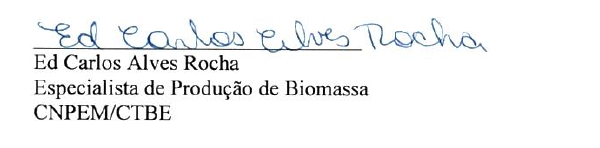 ItemDescriçãoEspecificação1Cassi/ GabineteTorre com fonte de alimentação redundante – Hot Plug de 1.100Watts ou maior com 90% de eficiência c/ cabos de energia padrão BR141362ProcessadorDual (2x) Intel Xeon E5-2630 v4 2.2GHz, 2.2GHz 10 Core 25M.3CoolerDual Processor Air Cooling Kit4Memória256GB (8x32GB) 2400MHz DDR4 RDIMM Dual Rank5Disco Rígido SSD4TB - 2x (Hard Drive SSD 1.9TB, SATA 6Gb/s, VNAND, V48, 2.5in, 7mm)6Gaveta para HDssdGaveta Para Hdssd Dual Bay 7Placa de RedePlaca de rede com 4 portas de 1Gb Base T8Unidade ÓpticaDrive de DVD+/-RW, SATA, interno9Placa GPU1x (Acelerador de GPU NVIDIA Tesla K80)10Placa Gráfica1x (NVIDIA PNY Quadro P400 2GB GDDR5 PCIe 3.0-Active Cooling)11CabosSATA CABLE 70CM FLAT STRAIGHT-STRAIGHT PBF. 6PIN GRAPHIC CARD POWER CABLE, PB FREE. PCIe 8 Pin Male(black) to CPU 8 Pin Female(White) Power Adap. 55CM 30AWG SATA S-S CBL12Mouse / Teclado ÓpticosSEM Teclado e Mouse13Sistema OperacionalWin 10 Pro 64bit, 2CPUs/512GB Mem, License with DVD14MonitorNão15Garantia NBD “on site”Garantia de 2 anos (24x7) – Com atendimento no próximo dia util.